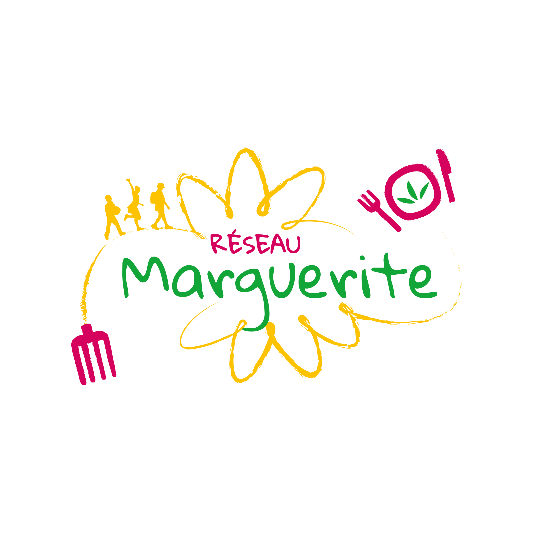 Entreprise qui fabrique de la compote de pomme